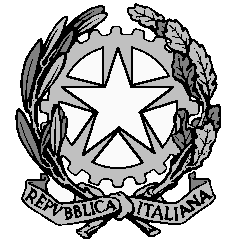 TRIBUNALE DI CATANIAVI SEZ. – ESECUZIONE MOBILIARE/IMMOBILIAREUDIENZA COLLEGIALE  DEL  GIORNO  9 SETTTEMBRE 2020: N.                N°     RUOLO                   ORARIO               GIUDICE RELATORE            SEZ.     6V                                                        UDIENZA                                                                                                            1        1805/2020           12:00         MESSINA LAURA  2        2143/2020           12:00         CENTARO SERGIO  3        1744/2020           12:15         CORDIO PAOLO N.              N°     RUOLO                        ORARIO                GIUDICE RELATORE           SEZ.  ES                                                                                        UDIENZA                                                                                                                                           1    13903/2019             12:15         CENTARO SERGIO 2      3465/2020             12:30         CENTARO SERGIO 3    17359/2019             13:00         LENTANO FRANCESCO  4      6785/2020             13:00         LENTANO FRANCESCO 5      5491/2020             12:45         MESSINA LAURA 6      5669/2020             12:45         MESSINA LAURA 